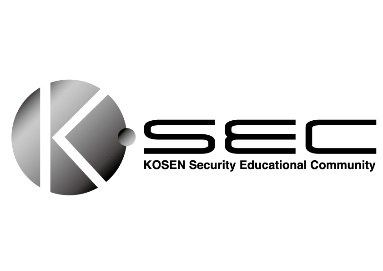 佐世保高専　サイバーセキュリティ人材育成事業IchigoJamを使った中学生向けIoTプログラミングお申込用紙１０月１９日（土）に開催する「IchigoJamを使った中学生向けIoTプログラミング」のお申込用紙です。以下の必要事項をご記入いただき、佐世保高専総務課までファックスをお送りください。申込締切は、１０月１１日（金）とさせていただきます。ご記入者（原則として保護者）　　　　　　　　　　　　　　申込日　　　　年　　　月　　　日受講希望者見学希望者お申込先 ： 佐世保工業高等専門学校　総務課TEL ： 0956-34-8467　　FAX ： 0956-34-8409フリガナ氏名住所〒〒連絡先TEL：E-mail：1フリガナ学校名・学年保護者の方の同意有　・　無1氏名学校名・学年保護者の方の同意有　・　無2フリガナ学校名・学年保護者の方の同意有　・　無2氏名学校名・学年保護者の方の同意有　・　無3フリガナ学校名・学年保護者の方の同意有　・　無3氏名学校名・学年保護者の方の同意有　・　無フリガナ氏名：フリガナ氏名：フリガナ氏名：